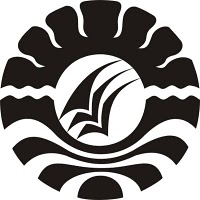 SKRIPSIPENERAPAN METODE ROLE PLAYING UNTUK MENINGKATKAN HASIL BELAJAR IPS SISWA KELAS IV SD INPRESMINASA UPA 1 KECAMATAN RAPPOCINIKOTA MAKASSARNURFAIDAHPROGRAM STUDI PENDIDIKAN GURU SEKOLAH DASARFAKULTAS ILMU PENDIDIKAN UNIVERSITAS NEGERI MAKASSAR2017